 Bitlocker Portfolio
Eddie S. Jackson
Kaplan University
IT599: Applied IT Master ProjectRhonda Chicone, Ph.D.
7/14/2015TABLE OF CONTENTSIT PROJECT PLAN	31.0 Overview	32.0 Scope	33.0 Budget	34.0 Stakeholders	45.0 Benefits	46.0 ROI	57.0 Roles and Responsibilities 	58.0 Work Breakdown Structure	59.0 Milestones	810.0 Risk Assessment	911.0. Communications Plan	10MILESTONE REPORTS	12Milestone 1	12Milestone 2	16Milestone 3	18LESSONS LEARNED	19TECHNICAL DOCUMENTATION	28Preface	28
Check TPM Status	29
TPM Management	31
Bitlocker Compliance	37
Helpdesk Support	39Backup Bitlocker Passwords	41REFERENCES	43Company xIT Project Plan1.0 Project OverviewDue to recent security breaches across the nation, Company X has become increasingly concerned about securing the contents of company computer hard drives. Currently, the company does have anti-virus software installed, a data loss prevention solution, and malware protection on all workstations, but does not have any form of drive encryption. Without encryption, the data on computers could be stolen, hacked while offline, or viewed by unauthorized people.

As an encryption solution, Microsoft’s Bitlocker has been recommended. Bitlocker is a full disk encryption solution, which can be implemented by using technology that already exists on the company’s workstations. Something worth mentioning, this particular solution will contain a “free” or nearly free management solution. This is to forego the costs of $150 (per workstation) 3rd party solutions, and to not have to pay the $10 per seat by using MBAM and MDOP (Microsoft Bitlocker Reporting solutions). The project will have a budget for implementing Bitlocker, however, the TCO will be very low, while the ROI will be high, and continue to grow over time. When using this inexpensive implementation method, companies can save hundreds of thousands of dollars (potentially millions of dollars) in Bitlocker implementation and management costs.2.0 Project ScopeThe scope of the project includes implementing Bitlocker on all company workstations, some ten thousand computers. The time is set at seven months, which includes development and testing, technical support for failed Bitlocker installations, replacing non-working machines with new, working computers, and training support staff. The end goal is to have Bitlocker deployed to all company workstations by the first quarter of 2016.3.0 Project Budget4.0 Project StakeholdersThe stakeholders will include the CIO, CFO, the Change Management Team, the Senior Developer, and the Manager and Team Leader from the IT department.5.0 Project Benefits6.0 Project ROI                                                                                                                  The ROI has a few variables. One, standalone encryption software applications cost anywhere from $100-$200, so I will say $150 per workstation (that is $150 * 10,000 workstations = $1,500,000) (Suneja, 2006). Next, the Microsoft reporting software costs $10 per seat, that is, 10 * 10,000 workstations = $100,000. Adding these two figures together totals $1,600,000. The proposed solution costs $20,000 to implement.7.0 Project Roles and Responsibilities8.0 Project Work Breakdown Structure 
Project Dates: 07/1/2015-02/29/2016, 1st Quarter of 2016

* The critical path is in red9.0 Project Milestones10.0 Project Risk AssessmentWhile Bitlocker is already built-in to most of Microsoft’s active operating systems, some problems may arise due to hardware or software failure. It is important to note, overall risks are very low because if the Bitlocker process does not work, in nearly 100% of the cases the user’s computer is fine to use; they just will not have Bitlocker. For the machines that Bitlocker was not installed, refer to the following chart.11.0 Communication PlanDue to the magnitude of the Bitlocker project, and the impact it will have on client users, the business must communicate to end-users what Bitlocker is and why encryption is important. The users must also be notified that encryption will become mandatory and enforced via company policy. The communication plan can be seen in the following table.Approval and Authority to ProceedWe approve the project as described above, and authorize the team to proceed.Milestone ReportsMilestone 1 Report          In milestone 1, the primary focus is on software development. The development stage includes programming the scripts necessary for Bitlocker deployment and administration, performing all unit testing, and completing user acceptance testing, or UaT. The development portion is broken down as follows:A script to report the status on TPM chipsA script to manage recovery key importsA script to report on Bitlocker complianceA script for support staff (to pull a Bitlocker password)A script to perform the backup of Bitlocker passwordsRather than providing the code for the scripts—which can be viewed in the Bitlocker Coding section of this project—the general ideas and concepts in the development process are discussed. To reduce problems associated in the software development stage, i.e. software quality and scope creep, it is common that a standardized, proven methodology will be applied to the coding process. One of these methodologies is known as SDLC. SDLC, or software development life cycle, was used as a guideline in milestone 1. Because the design, development, and testing of the scripts were essential to reaching milestone 1, the SDLC methodology became critical to the overall development process. Specifically, the script development included analyzing what was needed, then a scripted design was created around those needs, the code was developed and tested, and eventually, the process reached the final stage. The SDLC flow chart can be seen in Figure 1.■ Figure 1 SDLC Flow Chart
Once all the coded pieces passed the user acceptance stage, the key stakeholders signed off the development stage and the go-live stage was approved.
         Considering each script, there were five scripts coded for the business, these were based upon business need and technical support requests. The scripts include (1) check TPM status, (2) TPM management, (3) Bitlocker compliance, (4) helpdesk support, and (5) backup Bitlocker Passwords. The basic flow and thought process behind these scripts can be seen in the following chart.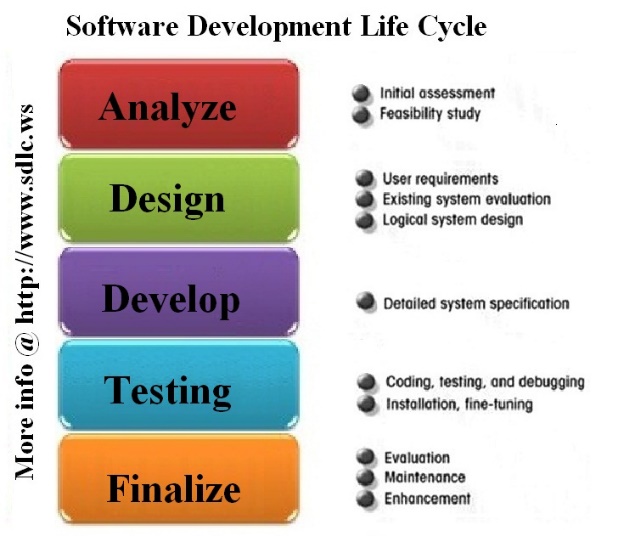 Each of these scripts were completed on time and within budget. As stated, the SDLC methodology was used to guide the development and testing process. The stages of programming went through alpha, beta, and pilot phases. In the alpha and beta phases, software issues were identified, they were fixed, and each script was tested again. At the end of those two phases a status email was sent to the stakeholders. The email can be seen in Figure 2.
■ Figure 2 Email Sent to Stakeholders

In the pilot phase, which was the officially the UaT stage, five test users were selected from each site—Ohio, Arizona, and Florida. These users received the TPM Status and TPM Management scripts without any pending issues. Additionally, the Compliance, Helpdesk Support, and Backup scripts were evaluated for proper operation. All scripts worked as intended, consequently leading to the go-live approval from the stakeholders. Lastly, the technical documentation was transferred to the IT Team Leader, to be reviewed, updated, and disseminated accordingly. Milestone 1 is now considered complete.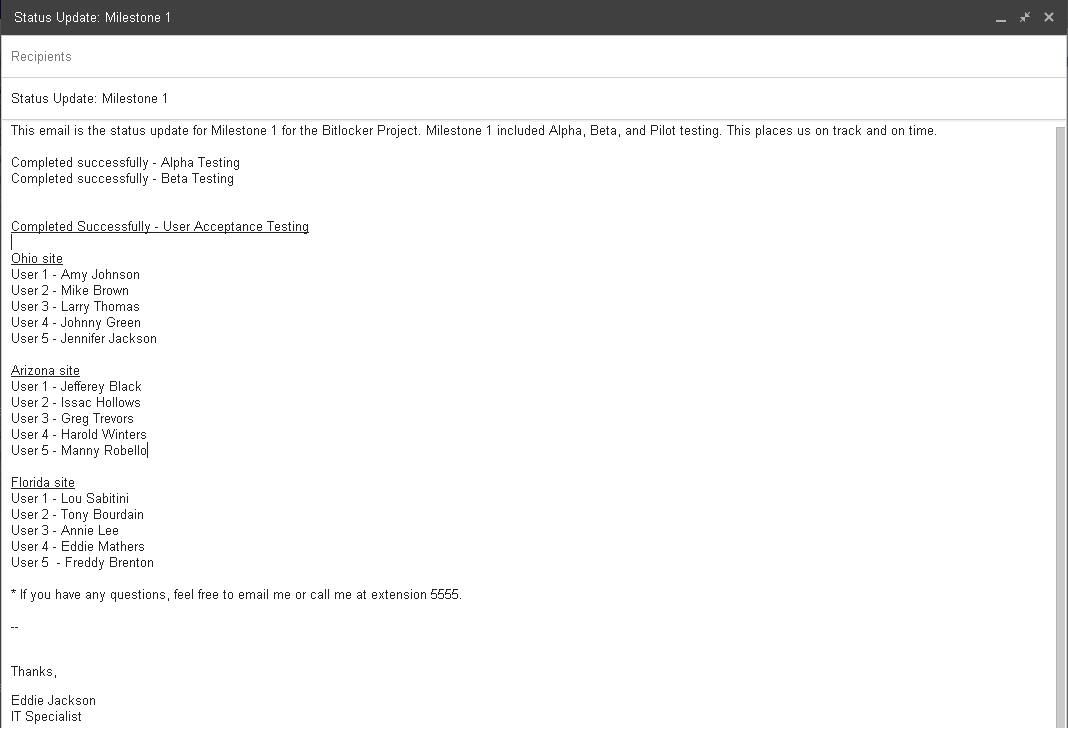 Milestone 2 ReportReport to be added here.Milestone 3 ReportReport to be added here.Lessons LearnedSlides to be added here.
slide 1Slides to be added here.
slide 2Slides to be added here.
slide 3Slides to be added here.
slide 4Slides to be added here.
slide 5Slides to be added here.
slide 6Slides to be added here.
slide 7Slides to be added here.
slide 8Slides to be added here.
slide 9Slides to be added here.
slide 10Technical DocumentationPrefaceThis documentation is setup in the form of Problem and Solution; the Problem being a Bitlocker reporting or maintenance need, and the Solution being a script that has been developed and implemented in a production environment. Because this particular implementation of Bitlocker is not utilizing MBAM, MDOP, SQL, or any other reporting and compliance solution, customized scripts were created to fulfil the needs of Company X. The business requirements included reporting the current status of the TPM chip, enabling the TPM chip, importing the critical Bitlocker recovery information into Active Directory and LANDesk, and other miscellaneous support tools. The primary reason these scripts were engineered were to avoid current and future costs related to owning and operating a Microsoft or third party management solution, i.e. licensing and software support fees. Although every effort has be made to ensure the reliability and efficiency of the scripts, all the code should be tested in a lab before being introduced into a production environment. The documentation includes scripts coded in PowerShell, batch shell, and VBScript. It is also important to note, all the scripts where compiled into secure EXE files before entering a live environment.Bitlocker CodingCheck TPM StatusProblemBefore starting the Bitlocker encryption process, a workstation must first have a working, enabled TPM chip. The TPM chip is used to securely store the Bitlocker recovery information. So, the question is: How can the status of the TPM be checked to verify that it is indeed on? Also, if the TPM status is disabled, steps should be taken to attempt to enable the chip, as well as a ‘failed’ status should be reported to LANDesk. If the chip is enabled, a ‘passed’ status should be reported to LANDesk.Solution
Create a batch script that uses manage-bde.exe to output the status of Bitlocker; that output will be scanned for specific a specific keyword: ‘not’ (as in TPM not found). If ‘not’ is found, the script uses the HP BIOS Utility BIOSConfigUtility.exe to set a BIOS password, which is required by some computers to enable the TPM Chip. Next, the script runs the Microsoft VBScript EnableBitlocker.vbs to enable the TPM. The ‘FAILED’ status of the TPM is sent back to LANDesk and is also stamped in the registry. Now, if ‘not’ cannot be found, it is assumed that the TPM is enabled. Consequently, a ‘PASSED’ status will be returned to LANDesk as well as being stamped in the registry. This batch script was created to run from LANDesk before continuing to the Bitlocker recovery key import stage. By first ensuring that TPM chips are enabled, the import process will go much smoother. A TPM Status Check can be observed in Figure 3.■ Figure 3 TPM Status Check in LANDesk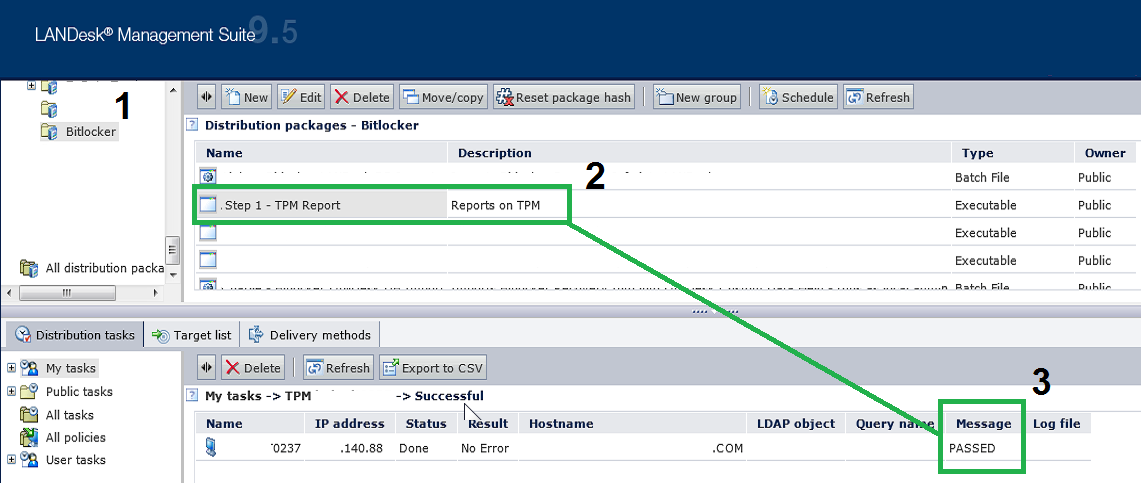 The Script@ECHO ON REM CHECK TPM STATUS - IF TPM 'NOT' FOUND IS RETURNED, GOTO FAILED ELSE GOTO PASSEDC:\windows\system32\manage-bde -tpm -TurnOn | findstr /f "not" && GOTO :FAILEDGOTO :PASSED:FAILEDCLSCOLOR 0cECHO ERROR: A compatible Trusted Platform Module (TPM) was not detected.ECHO.REM SEND FAILED TO LANDESKIF EXIST "C:\Program Files (x86)\LANDesk\LDClient\SDCLIENT.EXE" "C:\Program Files (x86)\LANDesk\LDClient\SDCLIENT.EXE" /msg="FAILED"IF EXIST "C:\Program Files\LANDesk\LDClient\SDCLIENT.EXE" "C:\Program Files\LANDesk\LDClient\SDCLIENT.EXE" /msg="FAILED"ECHO %DATE% %TIME% Sent FAILED message to LANDesk>>C:\Bitlocker\log.datC:\windows\system32\REG.exe ADD HKLM\SOFTWARE\Bitlocker /v TPM_Status /d FAILED /t REG_SZ /fC:\windows\system32\REG.exe ADD HKLM\SOFTWARE\Bitlocker /v Timestamp /d "%DATE% %TIME%" /t REG_SZ /fREM IF TPM ENABLER IS FOUND (A SCRIPT FROM MICROSOFT), RUN SCRIPT WITH 'ON' OPTION AND SET BIOS PASSWORD USING SETPW.EXEREM WIN7IF EXIST "C:\Program Files (x86)\LANDesk\LDClient\sdmcache\apps\Bitlocker\\enablebitlocker.vbs" (REM HP BIOS CONFIGURATION UTILITY - SET BIOS PASSWORD - REQUIRED TO ENABLE SOME TPM CHIPS "C:\Program Files (x86)\LANDesk\LDClient\sdmcache\apps\Bitlocker\BIOSConfigUtility.exe" /nspwdfile:""C:\Program Files (x86)\LANDesk\LDClient\sdmcache\apps\Bitlocker\password.bin"REM ENABLE TPM"C:\Program Files (x86)\LANDesk\LDClient\sdmcache\apps\Bitlocker\enablebitlocker.vbs" /on:tpm /l:c:\setup\bitlocker.log)REM XPIF EXIST "C:\Program Files\LANDesk\LDClient\sdmcache\apps\Bitlocker\enablebitlocker.vbs" (REM SET BIOS PASSWORD - REQUIRED TO ENABLE SOME TPM CHIPS"C:\Program Files\LANDesk\LDClient\sdmcache\apps\Bitlocker\BIOSConfigUtility.exe" /nspwdfile:""C:\Program Files\LANDesk\LDClient\sdmcache\apps\Bitlocker\password.bin"REM ENABLE TPM"C:\Program Files\LANDesk\LDClient\sdmcache\apps\Bitlocker\enablebitlocker.vbs" /on:tpm /l:c:\setup\bitlocker.log)REM LAUNCH RESTART COMPUTER PROMPT - SIMPLE EMPTY REBOOT HTAIF EXIST "C:\Program Files (x86)\LANDesk\LDClient\sdmcache\apps\Bitlocker\RESTART.hta" (start "" "C:\Program Files (x86)\LANDesk\LDClient\sdmcache\apps\Bitlocker\RESTART.hta")IF EXIST "C:\Program Files\LANDesk\LDClient\sdmcache\apps\Bitlocker\RESTART.hta" (start "" "C:\Program Files\LANDesk\LDClient\sdmcache\apps\Bitlocker\RESTART.hta")EXIT /B 0:PASSEDREM SEND PASSED TO LANDESKIF EXIST "C:\Program Files (x86)\LANDesk\LDClient\SDCLIENT.EXE" "C:\Program Files (x86)\LANDesk\LDClient\SDCLIENT.EXE" /msg="PASSED"IF EXIST "C:\Program Files\LANDesk\LDClient\SDCLIENT.EXE" "C:\Program Files\LANDesk\LDClient\SDCLIENT.EXE" /msg="PASSED"ECHO %DATE% %TIME% Sent PASSED message to LANDesk>>C:\Bitlocker\log.datREM WRITE PASSED STATUS TO REGISTRYC:\windows\system32\REG.exe ADD HKLM\SOFTWARE\Bitlocker /v TPM_Status /d PASSED /t REG_SZ /fC:\windows\system32\REG.exe ADD HKLM\SOFTWARE\Bitlocker /v Timestamp /d "%DATE% %TIME%" /t REG_SZ /fEXIT /B 0TPM ManagementProblemOnce the TPM chip have been enabled, the next stage is to perform TPM management. Managing the TPM includes taking ownership of the TPM chip, adding protectors to the TPM, and importing the Bitlocker recovery information into Active Directory and LANDesk. Before starting the actual Bitlocker encryption process, it is critical that the recovery information be stored in central repositories (such as Active Directory). The consequence of not storing recovery information could prove disastrous, as Bitlocker requires a 48-digit recovery password to be entered under certain recovery circumstances (such as hard drive restoration and partition access from WinPE). The 48-digit recovery password will look something like this: 749474-424079-255893-309697-487611-671444-219460-369961.
SolutionTo address each of the management requirements, a batch file was created that uses manage-bde, along with some branch logic. The script works by being deployed from LANDesk, and then is executed in the computer’s system account. Upon execution, it verifies the machine is online, and if so, takes ownership of the TPM, adds protectors to the TPM, and then proceeds to import the Bitlocker recovery information into Active Directory and LANDesk. Successful imports can be seen in Figure 4 and Figure 5.■ Figure 4 Successful Active Directory Import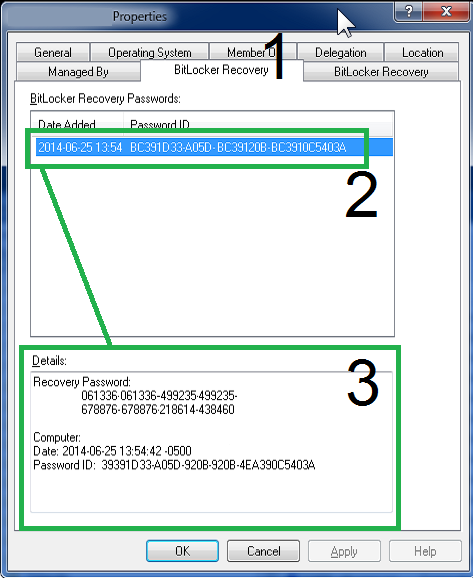 ■ Figure 5 Successful LANDesk Import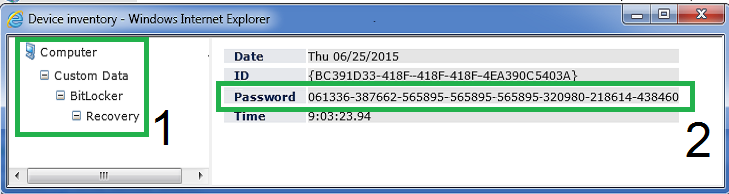 
The Script@ECHO OFFCLSTITLE TPM ManagementCOLOR 0ESET MyVar0=SET MyVar1=SET MyVar2=SET FOUND=FALSESET CurDir=%CD%SETLOCAL ENABLEDELAYEDEXPANSIONREM EXTRACTS FILES - CONTAINS ALL SOURCE FILESif exist "C:\Program Files (x86)\LANDesk\LDClient\sdmcache\apps\Bitlocker\tpmman.exe" "C:\Program Files (x86)\LANDesk\LDClient\sdmcache\apps\Bitlocker\tpmman.exe"if exist "C:\Program Files\LANDesk\LDClient\sdmcache\apps\Bitlocker\tpmman.exe" "C:\Program Files\LANDesk\LDClient\sdmcache\apps\Bitlocker\tpmman.exe"REM PRIMARY PATH CHANGESet CurDir=C:\BitlockerREM SECONDARY PATH CHANGEC:CD C:\BitlockerREM TEST FOR ONLINE STATUS:VERIFYCOMCLSECHO Detecting Internet connectivity...ping -n 4 127.0.0.1>nulREM CHECK ONLINE STATUS - google.comping www.google.com -n 1 | find "Reply" && SET FOUND=TRUEIF [%FOUND%] EQU [TRUE] GOTO :FOUND ELSECLSCOLOR 0CEcho No Internet Connection Found. Exiting now...ping -n 10 127.0.0.1>nulexit /b 1:FOUNDCLSCOLOR 0AECHO Internet Connection Found. Loading TPM Management...ping -n 10 127.0.0.1>nulCLSCOLOR 0BECHO Checking TPM Compliance...startedECHO Taking Ownership of TPM...pendingECHO Adding TPM Protector...pendingECHO Adding TPM Recovery Password Protector...pendingECHO Importing recovery information into Active Directory...pendingECHO Importing recovery information into LANDesk...pendingREM CHECKS TO SEE IF TPM HAS ALREADY BEEN SETUP...IF YES, SKIP TO END, IF NO, CONTINUE TO CHECK1FOR /f "tokens=1" %%f in ('"C:\windows\system32\manage-bde.exe -status"') DO SET MyVar0=%%fIF ["%MyVar0%"] EQU ["Numerical"] GOTO :PASSED2IF NOT EXIST C:\Bitlocker (MD C:\BitlockerECHO %DATE% %TIME% Created C:\Bitlocker folder.>>C:\Bitlocker\log.dat):CHECK1REM TAKE OWNERSHIPC:\windows\system32\manage-bde -tpm -takeownership AddYourPasswordHereREM CHECK TO SEE IF TPM HAS NO PROTECTORSfor /f "skip=4 tokens=2 delims=:" %%g in ('"C:\windows\system32\manage-bde.exe -protectors -get c:"') do set MyVar1=%%gC:\windows\system32\ping.exe -n 10 127.0.0.1>nulIF ["%MyVar1%"] EQU [" No key protectors found."] GOTO :TPMMGNGOTO :ADIMP:TPMMGNECHO %DATE% %TIME% No Key Protectors Found.>>C:\Bitlocker\log.datECHO %DATE% %TIME% Starting TPM Management.>>C:\Bitlocker\log.datREM THIS IS THE TPM MANAGEMENT ROUTINECLSECHO Checking TPM Compliance...DONE.ECHO Taking Ownership of TPM...startedECHO Adding TPM Protector...pendingECHO Adding TPM Recovery Password Protector...pendingECHO Importing recovery information into Active Directory...pendingECHO Importing recovery information into LANDesk...pendingECHO.ECHO.C:\windows\system32\manage-bde -tpm -takeownership AddYourPasswordHereECHO %DATE% %TIME% Taking Ownership of TPM.>>C:\Bitlocker\log.datCLSECHO Checking TPM Compliance...DONE.ECHO Taking Ownership of TPM...DONE.ECHO Adding TPM Protector...startedECHO Adding TPM Recovery Password Protector...pendingECHO Importing recovery information into Active Directory...pendingECHO Importing recovery information into LANDesk...pendingECHO.ECHO.ECHO %DATE% %TIME% Adding TPM Protector.>>C:\Bitlocker\log.datC:\windows\system32\manage-bde.exe -protectors -add C: -tpmCLSECHO Checking TPM Compliance...DONE.ECHO Taking Ownership of TPM...DONE.ECHO Adding TPM Protector...DONE.ECHO Adding TPM Recovery Password Protector...startedECHO Importing recovery information into Active Directory...pendingECHO Importing recovery information into LANDesk...pendingECHO.ECHO.ECHO %DATE% %TIME% Adding Recovery Password Protector.>>C:\Bitlocker\log.datC:\windows\system32\manage-bde.exe -protectors -add C: -recoverypasswordGOTO :CHECK2:CHECK2for /f "skip=4 tokens=2 delims=:" %%h in ('"C:\windows\system32\manage-bde.exe -protectors -get c:"') do set MyVar2=%%hC:\windows\system32\ping.exe -n 10 127.0.0.1>nulIF ["%MyVar2%"] NEQ [" No key protectors found."] GOTO :ADIMPECHO %DATE% %TIME% Adding Protectors failed. TPM has not been enabled.>>C:\Bitlocker\log.datGOTO :FAILED:ADIMPREM IMPORT RECOVERY INFO INTO ADCLSECHO Checking TPM Compliance...DONE.ECHO Taking Ownership of TPM...DONE.ECHO Adding TPM Protector...DONE.ECHO Adding TPM Recovery Password Protector...DONE.ECHO Importing recovery information into Active Directory...startedECHO Importing recovery information into LANDesk...pendingECHO.ECHO.ECHO %DATE% %TIME% Starting AD Recovery Import.>>C:\Bitlocker\log.datC:\windows\system32\manage-bde.exe -protectors -adbackup c: -id%MyVar2% && GOTO :LDIMPREM LOGECHO %DATE% %TIME% AD Recovery Import failed>>C:\Bitlocker\log.datREM STAMP REGISTRYC:\windows\system32\REG.exe ADD HKLM\SOFTWARE\Bitlocker /v AD_Import /d FAILED /t REG_SZ /fC:\windows\system32\REG.exe ADD HKLM\SOFTWARE\Bitlocker /v LD_Import /d FAILED /t REG_SZ /fGOTO :FAILED:LDIMPREM LOGECHO %DATE% %TIME% AD Recovery Import was successful.>>C:\Bitlocker\log.datREM STAMP REGISTRYC:\windows\system32\REG.exe ADD HKLM\SOFTWARE\Bitlocker /v AD_Import /d PASSED /t REG_SZ /fREM IMPORT RECOVERY INFO INTO LANDESKCLSECHO Checking TPM Compliance...DONE.ECHO Taking Ownership of TPM...DONE.ECHO Adding TPM Protector...DONE.ECHO Adding TPM Recovery Password Protector...DONE.ECHO Importing recovery information into Active Directory...DONE.ECHO Importing recovery information into LANDesk...startedECHO.ECHO.ECHO %DATE% %TIME% Starting LANDesk Recovery Import.>>C:\Bitlocker\log.datif exist "C:\Program Files (x86)\LANDesk\LDClient\sdmcache\apps\Bitlocker\tpmman.exe" call "c:\Bitlocker\LDCustom64.cmd"if exist "C:\Program Files\LANDesk\LDClient\sdmcache\apps\Bitlocker\tpmman.exe" call "c:\Bitlocker\LDCustom32.cmd"C:\windows\system32\ping.exe -n 10 127.0.0.1>nulREM ADD TEST FOR LD STILL HAVE TO DO THIS VERIFICATION ROUTINEREM LOGECHO %DATE% %TIME% LANDesk Recovery Import was successful.>>C:\Bitlocker\log.datC:\windows\system32\REG.exe ADD HKLM\SOFTWARE\Bitlocker /v LD_Import /d PASSED /t REG_SZ /fGOTO :PASSED:PASSEDREM THIS IS FOR 1st PASSECHO %DATE% %TIME% TPM Compliance PASSED. Numerical ID was created.>>C:\Bitlocker\log.datCLSECHO Checking TPM Compliance...DONE.ECHO Taking Ownership of TPM...DONE.ECHO Adding TPM Protector...DONE.ECHO Adding TPM Recovery Password Protector...DONE.ECHO Importing recovery information into Active Directory...DONE.ECHO Importing recovery information into LANDesk...DONE.ECHO.ECHO Computer meets TPM Compliance.ECHO.REM STAMP REGISTRYC:\windows\system32\REG.exe ADD HKLM\SOFTWARE\Bitlocker /v TPM_Status /d PASSED /t REG_SZ /fC:\windows\system32\REG.exe ADD HKLM\SOFTWARE\Bitlocker /v Timestamp /d "%DATE% %TIME%" /t REG_SZ /fREM SEND MESSAGE TO LANDESKif exist "C:\Program Files (x86)\LANDesk\LDClient\SDCLIENT.EXE" "C:\Program Files (x86)\LANDesk\LDClient\SDCLIENT.EXE" /msg="PASSED"if exist "C:\Program Files\LANDesk\LDClient\SDCLIENT.EXE" "C:\Program Files\LANDesk\LDClient\SDCLIENT.EXE" /msg="PASSED"ECHO %DATE% %TIME% Sent PASSED message to LANDesk.>>C:\Bitlocker\log.datmanage-bde -on c: -sC:\windows\system32\ping.exe -n 10 127.0.0.1>nulmanage-bde -pause c:CLSECHO Passed.C:\windows\system32\ping.exe -n 6 127.0.0.1>nulGOTO :END:PASSED2REM THIS IS FOR 2nd PASSECHO %DATE% %TIME% TPM Compliance PASSED. Found Numerical ID.>>C:\Bitlocker\log.datCLSECHO Checking TPM Compliance...DONE.ECHO Taking Ownership of TPM...DONE.ECHO Adding TPM Protector...DONE.ECHO Adding TPM Recovery Password Protector...DONE.ECHO Importing recovery information into Active Directory...DONE.ECHO Importing recovery information into LANDesk...DONE.ECHO.ECHO Computer meets TPM Compliance.ECHO.REM SEND MESSAGE TO LANDESKif exist "C:\Program Files (x86)\LANDesk\LDClient\SDCLIENT.EXE" "C:\Program Files (x86)\LANDesk\LDClient\SDCLIENT.EXE" /msg="PASSED"if exist "C:\Program Files\LANDesk\LDClient\SDCLIENT.EXE" "C:\Program Files\LANDesk\LDClient\SDCLIENT.EXE" /msg="PASSED"ECHO %DATE% %TIME% Sent PASSED message to LANDesk.>>C:\Bitlocker\log.datC:\windows\system32\REG.exe ADD HKLM\SOFTWARE\Bitlocker /v TPM_Status /d PASSED /t REG_SZ /fC:\windows\system32\REG.exe ADD HKLM\SOFTWARE\Bitlocker /v Timestamp /d "%DATE% %TIME%" /t REG_SZ /fmanage-bde -on c: -sC:\windows\system32\ping.exe -n 10 127.0.0.1>nulmanage-bde -pause c:ECHO Passed.C:\windows\system32\ping.exe -n 6 127.0.0.1>nulGOTO :END:FAILEDmanage-bde -protectors -delete c:ECHO %DATE% %TIME% TPM Compliance FAILED. Check TPM.>>C:\Bitlocker\log.datECHO %DATE% %TIME% Deleted Recovery Info to start over>>C:\Bitlocker\log.datCLSECHO FAILED!REM SEND MESSAGE TO LANDESKif exist "C:\Program Files (x86)\LANDesk\LDClient\SDCLIENT.EXE" "C:\Program Files (x86)\LANDesk\LDClient\SDCLIENT.EXE" /msg="FAILED"if exist "C:\Program Files\LANDesk\LDClient\SDCLIENT.EXE" "C:\Program Files\LANDesk\LDClient\SDCLIENT.EXE" /msg="FAILED"ECHO %DATE% %TIME% Sent FAILED message to LANDesk>>C:\Bitlocker\log.datC:\windows\system32\REG.exe ADD HKLM\SOFTWARE\Bitlocker /v TPM_Status /d FAILED /t REG_SZ /fC:\windows\system32\REG.exe ADD HKLM\SOFTWARE\Bitlocker /v Timestamp /d "%DATE% %TIME%" /t REG_SZ /fC:\windows\system32\ping.exe -n 10 127.0.0.1>nulECHO Failed.C:\windows\system32\ping.exe -n 6 127.0.0.1>nulGOTO :ENDexit /b 0:END
REM PERFORM CLEANUPIF EXIST c:\bitlocker\LDCustom32.cmd DEL /Q c:\bitlocker\LDCustom32.cmdIF EXIST c:\bitlocker\LDCustom64.cmd DEL /Q c:\bitlocker\LDCustom64.cmdIF EXIST c:\bitlocker\LDSCNHLP32.INI DEL /Q c:\bitlocker\LDSCNHLP32.INIIF EXIST c:\bitlocker\LDSCNHLP64.INI DEL /Q c:\bitlocker\LDSCNHLP64.INIEXIT /B 0Active Directory Bitlocker Compliance ReportProblemOnce TPM Chips have been enabled, and TPM Management has been carried out, Bitlocker encryption can be started. Although the Bitlocker recovery information is being stored in Active Directory, there is no built-in way to audit and report on Bitlocker compliance throughout the enterprise. Thus, steps must be taken to create an automated method of reporting Bitlocker compliance. Solution
To address the Active Directory Bitlocker compliance request, a PowerShell script was created to scan computer objects in Active Directory, and return ‘true’ or ‘false’ on the status of Bitlocker. The recovery key and owner information are returned and outputted to a CSV file. This script is meant to be ran by the compliance officer or Bitlocker administrator. The compliance report can be seen in Figure 6.■ Figure 6 Active Directory Bitlocker Compliance Report 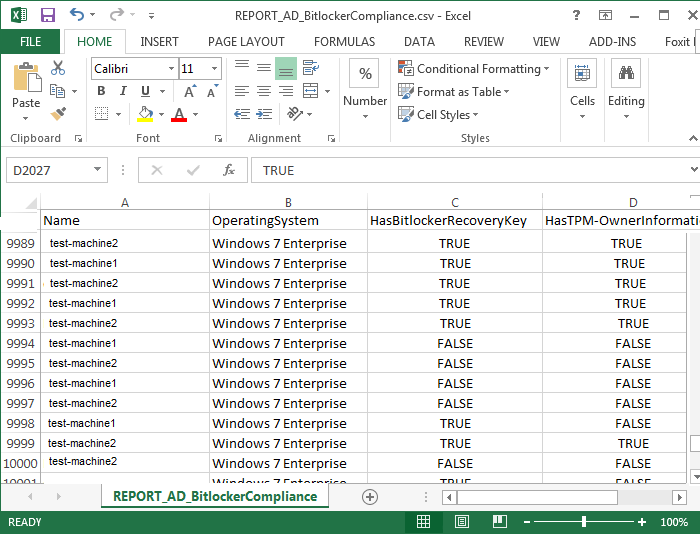 The Script#SET REPORT NAME$CsvFilePath = "REPORT_AD_BitLockerCompliance.csv"#LOAD COMPUTER OBJECTS BASED ON OBJECT PROPERTIES$BitLockerEnabled = Get-QADObject -SizeLimit 0 -IncludedProperties Name,ParentContainer | Where-Object {$_.type -eq "msFVE-RecoveryInformation"} | Foreach-Object {Split-Path -Path $_.ParentContainer -Leaf} | Select-Object -Unique$strComputers = Get-QADComputer -SizeLimit 0 -IncludedProperties Name,OperatingSystem,msTPM-OwnerInformation | Where-Object {$_.operatingsystem -like "Windows 7*" -or $_.operatingsystem -like "Windows Vista*"} | Sort-Object Name#CREATE ARRAY TO HOLD COMPUTER INFORMATION$ExportToArray = @()foreach ($strComputer in $strComputers)  {    #Create object for each computer    $strComputerObj = New-Object -TypeName psobject    $HOST.UI.RawUI.ReadKey("NoECHO,IncludeKeyDown") | OUT-NULL    $HOST.UI.RawUI.Flushinputbuffer()    #Add name and OS    $strComputerObj | Add-Member -MemberType NoteProperty -Name Name -Value $strComputer.Name    $strComputerObj | Add-Member -MemberType NoteProperty -Name OperatingSystem -Value $strComputer.operatingsystem    #SET HasBitlockerRecoveryKey to true or false    if ($strComputer.name -match ('(' + [string]::Join(')|(', $bitlockerenabled) + ')')) {    $strComputerObj | Add-Member -MemberType NoteProperty -Name HasBitlockerRecoveryKey -Value $true    }    else    {    $strComputerObj | Add-Member -MemberType NoteProperty -Name HasBitlockerRecoveryKey -Value $false    }    #SET HasTPM-OwnerInformation to true or false     if ($strComputer."msTPM-OwnerInformation") {    $strComputerObj | Add-Member -MemberType NoteProperty -Name HasTPM-OwnerInformation -Value $true    }    else    {    $strComputerObj | Add-Member -MemberType NoteProperty -Name HasTPM-OwnerInformation -Value $false    }#Add the computer object to the array$ExportToArray += $strComputerObj  }#Export the array with computer information
$ExportToArray | Export-Csv -Path $CsvFilePath -NoTypeInformationHelpdesk Support/Tech SupportProblemAlthough the Bitlocker recovery information is in Active Directory, not everyone will have the Active Directory User console installed on their machines. This presents a support challenge in the scenario that helpdesk or other support personnel need access to the 48-digit Bitlocker password.Solution
To address this ease of access issue, a PowerShell script has been created to allow support staff to enter a specific computer name and the Bitlocker recovery password will be returned. The scripting input and output can be seen in Figure 7.■ Figure 7 Support Staff Recovery Script
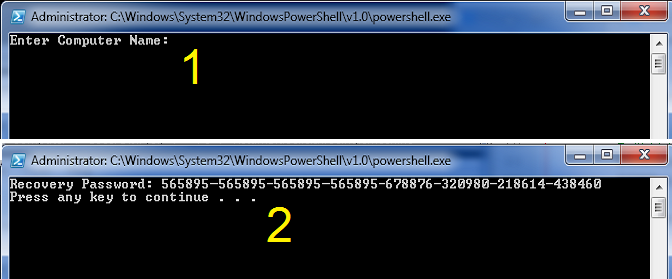 The Script
clear#Retrieve user input$strComputer = Read-Host 'Enter Computer Name'#Import AD commandsImport-Module ActiveDirectory#Check AD Object$strComputerObject = Get-ADComputer -Filter {cn -eq $strComputer} -Property msTPM-OwnerInformation, msTPM-TpmInformationForComputer if($strComputerObject -eq $null){    Write-Host "Computer object not found.  EXITing the script..."    %compspec% /c PAUSE    EXIT}#msTPM-OwnerInformation attributeif($strComputerObject.'msTPM-OwnerInformation' -eq $null){    #Check TPM info is backed up to AD    if($strComputerObject.'msTPM-TpmInformationForComputer' -ne $null){        # Retrieve TPM Owner Password        $TPMObject = Get-ADObject -Identity $strComputerObject.'msTPM-TpmInformationForComputer' -Properties msTPM-OwnerInformation          $TPMKey = $TPMObject.'msTPM-OwnerInformation'    }else{        $TPMKey = '<not SET>'    }}else{    #TPM Owner Password    $TPMKey = $strComputerObject.'msTPM-OwnerInformation'}#Check computer object AD BitLocker Recovery Password$BitLockerObject = Get-ADObject -Filter {objectclass -eq 'msFVE-RecoveryInformation'} -SearchBase $strComputerObject.DistinguishedName -Properties 'msFVE-RecoveryPassword' | Select-Object -Last 1if($BitLockerObject.'msFVE-RecoveryPassword'){    $BitLockerKey = $BitLockerObject.'msFVE-RecoveryPassword'}else{    $BitLockerKey = '<not SET>'}#Return Info to screenclearWrite-Host 'Recovery Password:' $BitLockerKey#Export TPM Owner Password Fileif($strComputerObject.'msTPM-TpmInformationForComputer' -ne $null){    $ExportToArrayToFile = Read-Host 'Would you like to export the recovery key [y or n]'    if($ExportToArrayToFile -ne 'y'){        EXIT    }    $TPMFile = '<?xml version="1.0" encoding="UTF-8"?><ownerAuth>' + $TPMKey + '</ownerAuth>'    $TPMFile | Out-File "TPMOwnerPasswordFile.tpm"}else{    Cmd /c PAUSE}
Backup Bitlocker PasswordsProblemThe Bitlocker recovery information is in Active Directory and in LANDesk, however there may be need to export or backup the Bitlocker passwords. This will useful for disaster recovery, and is considered best practice to maintain a secondary or even tertiary copy of the Bitlocker passwords. Thus, measures should be taken to back up the passwords to a text or CSV file.Solution
To address the backup requirement, a PowerShell script was written which uses the Import-Module ActiveDirectory cmdlet. A sample report can be observed in Figure 8. Note, this text file is comma delimited, which can be easily converted to an Excel or CSV report.■ Figure 8 Backup of Bitlocker Passwords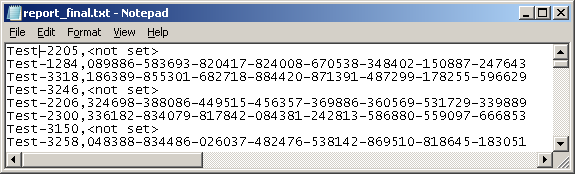 The ScriptImport-Module ActiveDirectory$ou = Get-ADObject -Filter { ObjectClass -eq 'organizationalunit' } -SearchBase "OU=Workstations,,DC= YourDomainName,DC=com" foreach ($obj in $ou) {Get-ADComputer -Filter 'ObjectClass -eq "computer"' -SearchBase $obj -ErrorAction SilentlyContinue -ResultPageSize 2000 | foreach-object {$Computer = $_.name#Check if the Computer Object exists$Computer_Object = Get-ADComputer -Filter {cn -eq $Computer} -Property msTPM-OwnerInformation, msTPM-TpmInformationForComputer#Check if the computer object has had a BitLocker Recovery Password $Bitlocker_Object = Get-ADObject -Filter {objectclass -eq 'msFVE-RecoveryInformation'} -SearchBase $Computer_Object.DistinguishedName -Properties 'msFVE-RecoveryPassword' | Select-Object -Last 1if($Bitlocker_Object.'msFVE-RecoveryPassword'){    $Bitlocker_Key = $Bitlocker_Object.'msFVE-RecoveryPassword'}else{    $Bitlocker_Key = '<not set>'}#Display Output$strToReport = $Computer + "," + $Bitlocker_KeyWrite-Host $strToReport#Save to Report$strToReport | Out-File Report.txt -append    } # end for-each} # end for-each                                                                    ReferencesBenefitOf. (n.d.). Benefits of Bitlocker. Retrieved from http://benefitof.net/benefits-of-bitlocker/Brown, Dehayes, Hoffer, Martin, & Perkins. (2012). Managing information technology, 7th ed. Prentice Hall, Pearson.Venkata. (2012). What is sdlc? Retrieved from http://www.sdlc.ws/what-is-sdlc/Budget ItemDescriptionCostCode developmentReporting and TPM Management solutions must be developed in-house$3,500TrainingDocumentation must be created and staff trained$2,00020 x ComputersTwenty computers have been allocated to replace non-working TPM chips: Each computer costs $1,000.$20,000Technical Support$25 per hour, with a breakdown of 25 hours * $25 * 3 sites$1,875Miscellaneous CostsCosts include support for Active Directory, Network computers, and the Bitlocker solution.$2,625Total cost$30,000TitleDescription
CFOChief Financial Officer, in charge of company financesCIO
Chief Information Officer, in charge of company technology
Change Management TeamAuthorizes changes to enterprise systemsSenior DeveloperResponsible for software developmentIT ManagerCommunicates directly to IT staffIT Team LeaderPerforms training to IT staffBenefitDescriptionSecure Data
The data contents of the hard drive will be secured.
Offline Attacks
Offline attacks, such as removing the hard drive and placing it into another computer, will be prevented.
Unauthorized users
If the user is not a company user, recovery keys will not be available to them, thus, any authorized user cannot access the data on the drive.
Disposal
When disposing hard drive, there is peace of mind that company data will not be leaked

Savings
A third party utility will not need to be purchased, thus saving the company the costs of maintaining a per machine license.RoleResponsibilityIT Specialist
Develops all code, deploys code, and runs reports
Stakeholders
Authorizes the stages of the project
IT Team Leader
Creates documentation and trains staff accordingly
Ohio Technician
Site tech is responsible for local support
Arizona Technician
Site tech is responsible for local supportFlorida Technician
Site tech is responsible for local support
Task NameDurationStartFinishPredecessorsBITLOCKER ROLLOUT PROJECT174 days?Wed 7/1/15Mon 2/29/161.0 Project Start8 daysWed 7/1/15Fri 7/10/15   1.1 Create Project Overview 3 days?Wed 7/1/15Fri 7/3/15   1.2 Define Scope 3 days?Mon 7/6/15Wed 7/8/15   1.3 Define Business Plan 3 days?Mon 7/6/15Wed 7/8/15   1.4 Perform a Risk Assessment 2 days?Thu 7/9/15Fri 7/10/152.0 Project Planning5 daysMon 7/13/15Fri 7/17/15   2.1 Create Project Proposal 1 day?Mon 7/13/15Mon 7/13/15   2.2 Obtain Initial Approval from Stakeholders 1 day?Tue 7/14/15Tue 7/14/15   2.3 Create Budget 1 day?Tue 7/14/15Tue 7/14/15   2.4 Kickoff Meeting 1 day?Tue 7/14/15Tue 7/14/15   2.5 Identify Risks 1 day?Wed 7/15/15Wed 7/15/15   2.6 Create Contingency Plan for Risks 1 day?Wed 7/15/15Wed 7/15/15   2.7 Complete Business Analysis 1 day?Wed 7/15/15Wed 7/15/15   2.8 Draft Project Plan 1 day?Thu 7/16/15Thu 7/16/15   2.9 Draft Project Schedule 1 day?Thu 7/16/15Thu 7/16/15   2.10 Stakeholder Meeting for Design Approval 1 day?Fri 7/17/15Fri 7/17/153.0 Construction32 daysMon 7/20/15Tue 9/1/15   3.1 Design 3 daysMon 7/20/15Wed 7/22/15      3.1.1 Coded Report for TPM status 1 day?Mon 7/20/15Mon 7/20/15      3.1.2 TPM Management for importing recovery keys 2 days?Mon 7/20/15Tue 7/21/15         3.1.2.1 Active Directory Import 1 day?Mon 7/20/15Mon 7/20/15         3.1.2.2 LANDesk Import 1 day?Tue 7/21/15Tue 7/21/15         3.1.2.3 Email Keys 1 day?Tue 7/21/15Tue 7/21/15         3.1.2.4 SFTP Keys 1 day?Tue 7/21/15Tue 7/21/15      3.1.3 Coded Reports for Bitlocker Status 1 day?Tue 7/21/15Tue 7/21/15      3.1.4 Weekly Status email sent to Stakeholders 1 day?Tue 7/21/15Tue 7/21/15      3.1.5 Stakeholder Meeting for Development Approval 1 day?Wed 7/22/15Wed 7/22/15   3.2 Development 22 daysMon 7/20/15Tue 8/18/15      3.2.1 A coded report will be required for TPM status verification 1 day?Fri 7/24/15Fri 7/24/15      3.2.2 Programming code to activate the TPM chip 1 day?Mon 7/27/15Mon 7/27/15      3.2.3 Programming code to take ownership of the TPM chip 1 day?Tue 7/28/15Tue 7/28/15      3.2.4 Programming code to add protectors to TPM chip 1 day?Wed 7/29/15Wed 7/29/15      3.2.5 Programming code to upload recovery keys to FTP server 1 day?Mon 8/3/15Mon 8/3/15      3.2.6 Programming code to email recovery keys to service account 1 day?Wed 8/5/15Wed 8/5/15      3.2.7 Programming code to import rec. keys into Active Directory 1 day?Mon 8/10/15Mon 8/10/15      3.2.8 Programming code to import rec. keys into LANDesk/SCCM 1 day?Fri 8/14/15Fri 8/14/15      3.2.9 A coded report will be required for Bitlocker status 1 day?Mon 8/17/15Mon 8/17/15      3.2.10 Weekly Status email sent to Stakeholders 1 day?Mon 8/17/15Mon 8/17/15      3.2.11 All code successfully tested in lab environment 1 day?Tue 8/18/15Tue 8/18/15   3.3 Software Unit Testing 6 daysWed 8/19/15Wed 8/26/15      3.3.1 Start Alpha Testing 3 days?Wed 8/19/15Fri 8/21/15         3.3.1.1 Identify software issues 1 day?Wed 8/19/15Wed 8/19/15         3.3.1.2 Fix software issues 1 day?Thu 8/20/15Thu 8/20/15         3.3.1.3 Test Again 1 day?Thu 8/20/15Thu 8/20/15         3.3.1.4 Status email sent to Stakeholders 1 day?Fri 8/21/15Fri 8/21/15      3.3.2 Start Beta Testing 3 days?Mon 8/24/15Wed 8/26/15         3.3.2.1 Identify software issues 1 day?Mon 8/24/15Mon 8/24/15         3.3.2.2 Fix software issues 1 day?Mon 8/24/15Mon 8/24/15         3.3.3.3 Test Again 1 day?Tue 8/25/15Tue 8/25/15         3.3.3.4 Status email sent to Stakeholders 1 day?Tue 8/25/15Tue 8/25/15         3.3.3 Prepare Report for Stakeholders 1 day?Tue 8/25/15Tue 8/25/15         3.3.4 Stakeholder Meeting for UaT Approval 1 day?Wed 8/26/15Wed 8/26/15         3.3.5 Complete Unit Testing 1 day?Wed 8/26/15Wed 8/26/15   3.4 User Acceptance Testing 4 daysThu 8/27/15Tue 9/1/15      3.4.1 Start Pilot testing Group 1 Ohio Site 1 day?Thu 8/27/15Thu 8/27/15         3.4.1.1 Send emails to 5 users 1 day?Thu 8/27/15Thu 8/27/15         3.4.1.2 Enable TPM chips in Pilot Group 1 day?Thu 8/27/15Thu 8/27/15         3.4.1.3 Deploy TPM Management to Pilot Group 1 day?Thu 8/27/15Thu 8/27/15         3.4.1.4 Assess Users 1-5 in Pilot Group 1 day?Thu 8/27/15Thu 8/27/15         3.4.1.5 Address issues in hardware and/or software 1 day?Thu 8/27/15Thu 8/27/15         3.4.1.6 Status email sent to Stakeholders 1 day?Thu 8/27/15Thu 8/27/15      3.4.2 Start Pilot testing Group 1 Arizona Site 1 day?Fri 8/28/15Fri 8/28/15         3.4.2.1 Send emails to 5 users 1 day?Fri 8/28/15Fri 8/28/15         3.4.2.2 Enable TPM chips in Pilot Group 1 day?Fri 8/28/15Fri 8/28/15         3.4.2.3 Deploy TPM Management to Pilot Group 1 day?Fri 8/28/15Fri 8/28/15         3.4.2.4 Assess Users 1-5 in Pilot Group 1 day?Fri 8/28/15Fri 8/28/15         3.4.2.5 Address issues in hardware and/or software 1 day?Fri 8/28/15Fri 8/28/15         3.4.2.6 Status email sent to Stakeholders 1 day?Fri 8/28/15Fri 8/28/15      3.4.3 Start Pilot testing Group 1 Florida Site 1 day?Mon 8/31/15Mon 8/31/15         3.4.3.1 Send emails to 5 users 1 day?Mon 8/31/15Mon 8/31/15         3.4.3.2 Enable TPM chips in Pilot Group 1 day?Mon 8/31/15Mon 8/31/15         3.4.3.3 Deploy TPM Management to Pilot Group 1 day?Mon 8/31/15Mon 8/31/15         3.4.3.4 Assess Users 1-5 in Pilot Group 1 day?Mon 8/31/15Mon 8/31/15         3.4.3.5 Address issues in hardware and/or software 1 day?Mon 8/31/15Mon 8/31/15         3.4.3.6 Status email sent to Stakeholders 1 day?Mon 8/31/15Mon 8/31/15      3.4.4 Prepare report for Stakeholder meeting 1 day?Mon 8/31/15Mon 8/31/15      3.4.5 Stakeholder Meeting for Approval - Go-live approval 1 day?Tue 9/1/15Tue 9/1/15      3.4.6 Transfer technical documentation to IT Team Leader 1 day?Tue 9/1/15Tue 9/1/15   3.5 User Acceptance Test Complete1 day?Tue 9/1/15Tue 9/1/154.0 Implementation152 daysWed 9/2/15Thu 3/31/16   4.1 Enable TPM Chips 61 daysWed 9/2/15Wed 11/25/15      4.1.1 Enable TPM Chips at Ohio site 3,300 computers 20 daysWed 9/2/15Tue 9/29/15         4.1.1.1 Weekly Status Report (825 computers) 5 days?Wed 9/2/15Tue 9/8/1580         4.1.1.2 Weekly Status Report (825 computers) 5 days?Wed 9/9/15Tue 9/15/1584         4.1.1.3 Weekly Status Report (825 computers) 5 days?Wed 9/16/15Tue 9/22/1585         4.1.1.4 Weekly Status Report (825 computers) 5 days?Wed 9/23/15Tue 9/29/1586      4.1.2 Enable TPM Chips at Arizona site 3,300 computers 20 daysWed 9/30/15Tue 10/27/15         4.1.2.1 Weekly Status Report (825 computers) 5 days?Wed 9/30/15Tue 10/6/15         4.1.2.2 Weekly Status Report (825 computers) 5 days?Wed 10/7/15Tue 10/13/1589         4.1.2.3 Weekly Status Report (825 computers) 5 days?Wed 10/14/15Tue 10/20/1590         4.1.2.4 Weekly Status Report (825 computers) 5 days?Wed 10/21/15Tue 10/27/1591      4.1.3 Enable TPM Chips at Florida site 3,400 computers 21 daysWed 10/28/15Wed 11/25/15         4.1.3.1 Weekly Status Report (850 computers) 5 days?Wed 10/28/15Tue 11/3/15         4.1.3.2 Weekly Status Report (850 computers) 5 days?Wed 11/4/15Fri 11/13/15         4.1.3.3 Weekly Status Report (850 computers) 5 days?Wed 11/11/15Tue 11/17/1595         4.1.3.4 Weekly Status Report (850 computers) 5 days?Wed 11/18/15Tue 11/24/1596         4.2 Create TPM Chip Master Status Report 1 day?Wed 11/25/15Wed 11/25/1597   4.2 Deploy TPM Management 68 daysWed 11/25/15Fri 2/26/16      4.2.1 Deploy TPM Management at Ohio site 3,300 computers 21 daysWed 11/25/15Wed 12/23/15         4.2.1.1 Weekly Status Report (825 computers) 5 days?Thu 11/26/15Wed 12/2/1598         4.2.1.2 Weekly Status Report (825 computers) 5 days?Thu 12/3/15Wed 12/9/15101         4.2.1.3 Weekly Status Report (825 computers) 5 days?Thu 12/10/15Wed 12/16/15102         4.2.1.4 Weekly Status Report (825 computers) 5 days?Thu 12/17/15Wed 12/23/15103      4.2.2 Deploy TPM Management at Arizona site 3,300 computers 20 daysMon 1/4/16Fri 1/29/16         4.2.2.1 Weekly Status Report (825 computers) 5 days?Mon 1/4/16Fri 1/8/16104         4.2.2.2 Weekly Status Report (825 computers) 5 days?Mon 1/11/16Fri 1/15/16106         4.2.2.3 Weekly Status Report (825 computers) 5 days?Mon 1/18/16Fri 1/22/16107         4.2.2.4 Weekly Status Report (825 computers) 5 days?Mon 1/25/16Fri 1/29/16108      4.2.3 Deploy TPM Management at Florida site 3,400 computers 20 daysMon 2/1/16Fri 2/26/16         4.2.3.1 Weekly Status Report (850 computers) 5 days?Mon 2/1/16Fri 2/5/16109         4.2.3.2 Weekly Status Report (850 computers) 5 days?Mon 2/8/16Fri 2/12/16111         4.2.3.3 Weekly Status Report (850 computers) 5 days?Mon 2/15/16Fri 2/19/16112         4.2.3.4 Weekly Status Report (850 computers) 5 days?Mon 2/22/16Fri 2/26/16113   4.3 Run TPM Management Status Report 1 dayMon 2/29/16Mon 2/29/161145.0 Project Closure1 dayMon 2/29/16Mon 2/29/16   5.1 Discuss Lessons Learned/Create PowerPoint 1 dayMon 2/29/16Mon 2/29/16115   5.2 Project Closure Report 1 dayMon 2/29/16Mon 2/29/16117   5.3 Close out project with Stakeholders 1 dayMon 2/29/16Mon 2/29/16118   5.4 Project Closure is Complete 1 dayMon 2/29/16Mon 2/29/16119MilestoneDescriptionDevelopment
The first step in the Bitlocker rollout is to develop and test all the code that will be necessary to manage Bitlocker recovery keys. 

The deliverables will be code (1) to report the status on TPM chips, (2) code to manage the recovery keys, (3) code to report on Bitlocker compliance, and (4) code for support staff and (5) general administration (backup).
TPM Enable
Once all the code has been developed and tested, the next milestone will be to enable TPM chips on all workstations. This stage is critical to the overall process, because without the TPM being turned on, the recovery keys have no place to be stored. Now, there is a possible USB storage solution, however, to keep project costs (and TCO) low, the TPM chip has been selected as the best, cheapest recovery key storage option. This milestone will be complete when all TPM chips have been enabled. 

The deliverable will be a report stating the status of all TPM chips.TPM Management
After the TPM chips have been enabled, the step stage of the process will be to collect Bitlocker recovery keys. Because I have chosen not to buy a Bitlocker management system, I will use code I have created to manage the retrieval and storage of Bitlocker recovery information. For this step, I will use SCCM or LANDesk (desktop management software) to deploy my TPM management scripted application. The TPM management does four things (1) Activates the TPM Chip, (2) takes ownership of the TPM, (3) adds protectors to the TPM, and (4) starts and pauses Bitlocker encryption. 

The deliverables for this milestone is a report verifying that TPM Management was indeed successful and a user manual explaining the segments of code used in Bitlocker reporting and management.RiskDescriptionMitigationRoleFailed TPM due to outdated BIOSIn rare cases, less than 1%, the computer’s BIOS may need to be updated to enable TPM.BIOS will be manually updated.Local TechnicianFailed TPM due to motherboardIn rare cases, less than 1%, the computer’s motherboard will not have a TPM Chip.Computer will be replaced with either a loaner machine or new computer.Local TechnicianFailed key import into Active DirectoryThe recovery key does not get imported into Active DirectoryTry automated process again. Import key manually.IT SpecialistFailed key import into Active DirectoryThe recovery key does not get imported into Active DirectoryVerify computer is in a domain, and is in the proper OU.

Or, enable, ‘Turn on TPM backup to Active Directory Domain Services’ in Local Group PolicyIT SpecialistFailed transport of key via emailThe recovery key does not transport email service accountTry automated process again. Copy key from Active Directory, or FTP. Transfer manually.IT SpecialistFailed transport of key to FTP serverThe recovery key does not transport to FTP serverTry automated process again. Copy key from Active Directory or email. Transfer manually.IT SpecialistFailed key import into LANDeskThe recovery key does not get imported into LANDesk Desktop Management SoftwareReinstall LANDesk Agent. Try automated TPM Management.Local TechnicianUser is receiving prompt to enter Bitlocker Recovery PasswordWhen the user restarts their machine, they may receive a prompt to enter the Bitlocker Recovery KeyEnter the key from AD, FTP, Email, or LANDesk. Check TPM Chip status. Try automated TPM ManagementIT SpecialistTPM cannot continue due to ownership errorThe TPM ownership must be set before adding protectors to the TPM ChipTake ownership of the TPM Chip, manually. Try automated TPM ManagementIT SpecialistTitleCommunicationCIO
Will communicate to the enterprise via email and in quarterly meetings. A summary of the project will be sent out to employees to prepare them for Bitlocker deployment.
IT Team Leader
Will create documentation and train IT staff on Bitlocker maintenance and administration.
IT Specialist
Will train the IT Team Leader and demonstrate Bitlocker in Stakeholder meetings. Will also be responsible for weekly status updates via email to Stakeholders.
IT Manager
Will go over the current status of the Bitlocker in bi-weekly IT meetings.
Print NameTitleSignDaryl SmithCFODaryl SmithJohn BrownCIOJohn BrownTina PippinsChange ManagementTina PippinsLarry JohnsonSenior Software DeveloperLarry JohnsonDalia StofferIT ManagerDalia StofferLeslie LeeIT Team LeadLeslie LeeScriptReasoning/Business RequirementCheck TPM Status
Before enabling Bitlocker, a script is required to query the current status of the chip. If off, enable chip.
TPM Management
After the TPM chip has been enabled, ownership of the TPM must be taken, protectors must be added to the TPM, and the recovery information needs to be imported into Active Directory and LANDesk.
Bitlocker Compliance
There needs to be a way to verify which workstations do and do not meet Bitlocker compliance.Helpdesk Support
Support staff will need an easy way to retrieve a single Bitlocker password, independently of accessing Active Directory or LANDesk.
Backup
There is a business need to maintain a backup of Bitlocker passwords for disaster recovery. This should be in form of a simple text file.